Quality Improvement PrimerAn overview of the key Continuous Quality Improvement (CQI) principles and methodologyGuiding Principles for Continuous Quality Improvement (CQI)When questions arise in the details of the CQI work, refer back to these guiding principles to provide clarity of direction.THE DMAIC FRAMEWORKA standardized, evidence-based framework for solving problems or improving any processProblems are better solved and processes are better improved using a framework that is:Consistent, standardized for each complex problem or process requiring improvementScientific evidence-based versus opinion-basedData-drivenBased on exploration and analysis of causative issues Result-driven, measurable outcomes Focused on sustainable solutions Results in taking the project to scale -  communication & spread of best practices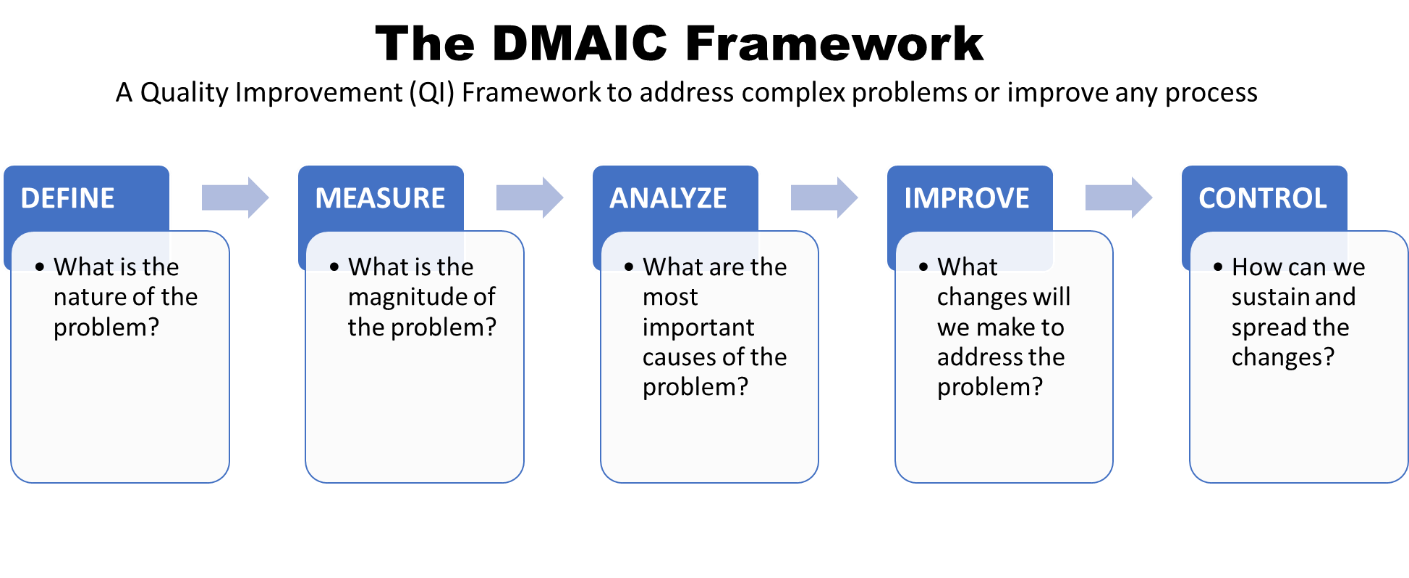 THE MODEL FOR IMPROVEMENT (MFI)A simple, yet powerful approach, using formal methods to test changes in the steps of a process, to achieve rapid and significant improvements (IHI, Model for Improvement).The Model for Improvement consists of two components, which follow each other sequentially: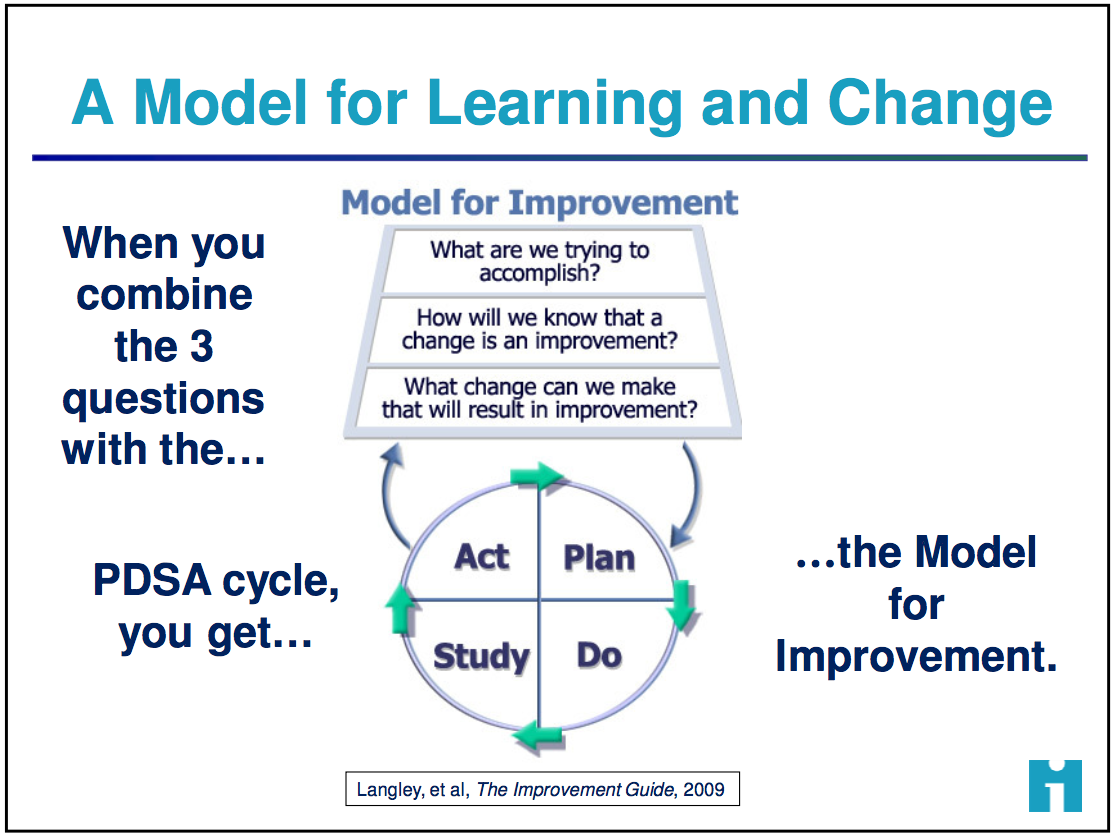 PART I: The Three Fundamental QuestionsTips: Engage the team and stakeholders in determining the overall goal; i.e., what you want to accomplish.Answering question #1 and #2 is an iterative process, with each round gaining additional clarity and specification toward creating an AIM StatementWhen asked, everyone on the team should know the aim statement and elevator speechPART II: The Plan-Do-Study-Act (PDSA) Cycle - Tests of Change CyclesTemplates:Worksheet for Testing ChangeQuality Improvement Project OutlineAssociated Frameworks/Tools:DMAIC FrameworkCritical to QualityStandard WorkLearning BoardElevator SpeechWorksheet for Testing Change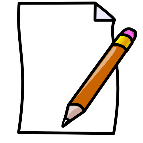 Every goal will require multiple smaller tests of changeQuality Improvement Project OutlineQuality Improvement Project OutlineGuiding PrincipleRelated ToolsFocus on processes to increase the productivity of workProcess MappingFocus on the needs of the usersVoice of the Customer (VOC)Use data to improve servicesMetric Use for ImprovementUse teams to improve qualityTeam FormationImprove communicationStakeholder AnalysisCommunication PlanAction PlanMeeting FacilitationPhaseWhat Happens?DefineCreate Problem StatementDefine Goals & AimDevelop Timeline & ScopeMeasureSelect MetricCollect DataAnalyzeIdentify Root CauseImproveTest and Select ChangesControlMonitor ProcessCommunicate & Share SuccessesPart IAnswers to Three Fundamental Questions leading to the project Goals/Aim, Metric and Change Part IIThe Plan-Do-Study-Act (PDSA) Cycle, the iterative scientific method for achieving improvement through testing change, i.e., altering a step in a process and evaluating the impact of that alteration Three Fundamental Questions:Deeper/Probing QuestionsDesired OutputWhat are you trying to accomplish?What outcome, in measurable terms, are you hoping to accomplish? Specify how good, for whom, and by when.Goals & Aim StatementOverarching, “big-picture” goal initially; then hone to an aim statement with a specific, measureable, time-bound outcomeHow will you know if a change is an improvement?What would be the most useful, meaningful metric to track? What metric provides the best measure of the desired goal?MetricA metric to complete the aim statement; Define the numerator and denominator for your metricWhat change will you make that will result in an improvement?Which changes will lead to the most significant improvement? Which changes will promote reaching the aim? Improve the metric?Change/Intervention Based on insights gained during process mapping, begin small tests of change, ultimately describing, selecting and taking the best intervention to scale.Small tests of change allow rapid testing of various solutions before adopting the best intervention to addresses the root or underlying causePLANState the objective Make predictionsGenerate solutionsDevelop a data collection plan (who, what, where, when)Tips: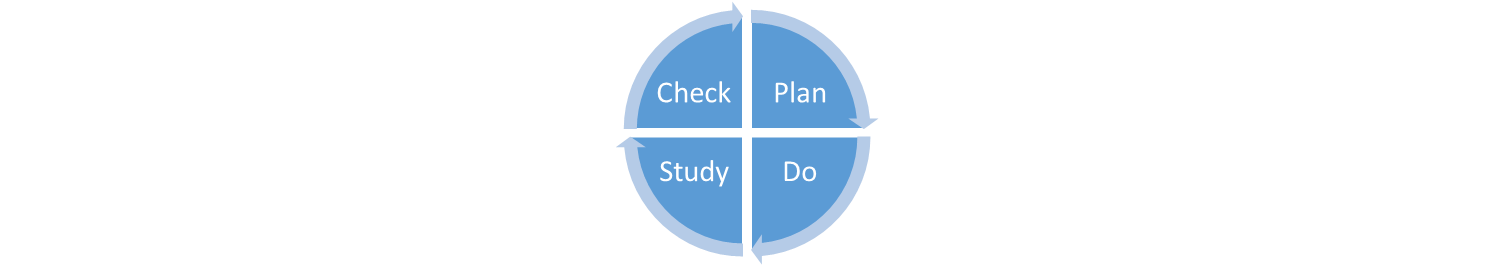 PDSA is not ‘one and done’, it consists of multiple iterative cycles. Think ahead & plan for the multiple cycles of testing over a wide range of conditions, collecting useful data from each test to guide the next one.Start small - Focus the initial test on the “one” – one doctor, one nurse, one laboratorian, one shift, one form, one day, etc. Start - Don’t wait around. Ask, “what change can we test by next Tuesday?”Keeping PDSA cycles updated on the Learning Board ensures that all involved know what changes are being testedDORun the test on a small scale Document problems & observationsCollect and chart the dataTips:PDSA is not ‘one and done’, it consists of multiple iterative cycles. Think ahead & plan for the multiple cycles of testing over a wide range of conditions, collecting useful data from each test to guide the next one.Start small - Focus the initial test on the “one” – one doctor, one nurse, one laboratorian, one shift, one form, one day, etc. Start - Don’t wait around. Ask, “what change can we test by next Tuesday?”Keeping PDSA cycles updated on the Learning Board ensures that all involved know what changes are being testedSTUDYAnalyze the dataCompare data to predictionsSummarize learningsTips:PDSA is not ‘one and done’, it consists of multiple iterative cycles. Think ahead & plan for the multiple cycles of testing over a wide range of conditions, collecting useful data from each test to guide the next one.Start small - Focus the initial test on the “one” – one doctor, one nurse, one laboratorian, one shift, one form, one day, etc. Start - Don’t wait around. Ask, “what change can we test by next Tuesday?”Keeping PDSA cycles updated on the Learning Board ensures that all involved know what changes are being testedACTDetermine what modifications you should make – adapt, adopt, or abandonStandardize the processSelect the next cycleTips:PDSA is not ‘one and done’, it consists of multiple iterative cycles. Think ahead & plan for the multiple cycles of testing over a wide range of conditions, collecting useful data from each test to guide the next one.Start small - Focus the initial test on the “one” – one doctor, one nurse, one laboratorian, one shift, one form, one day, etc. Start - Don’t wait around. Ask, “what change can we test by next Tuesday?”Keeping PDSA cycles updated on the Learning Board ensures that all involved know what changes are being testedMoving from the small test of change to widespread “big” change using ever widening PDSA CyclesMoving from the small test of change to widespread “big” change using ever widening PDSA CyclesBegin with small tests of change - focus on the “one”. As one PDSA cycle is complete, the next cycle begins. Continue to fine-tune tests – use lessons learned to “tweak” the test, and with each cycle, the involvement expands to involve another person/s, another shift, etc. Conduct wider scale tests - involve another group, another unit, another facility, etc. Standardize/Implement - When the change is proven to work reliably, it then becomes the new way to do work. The change is standardized into a new process and implemented. Move to the Control phase - where the change is monitored for sustainability and results are shared Implement at scale – if the change is applicable, it may be spread to other facilities or organizations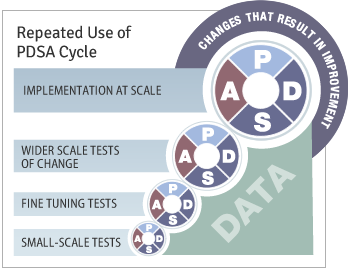 Aim: Describe your first (or next) test of change: Person responsibleBy WhenWherePlanPlanPlanPlanList the tasks needed to set up this test of changePerson responsibleBy WhenWherePredict what will happen when the test is carried outMeasures to determine if prediction succeedsMeasures to determine if prediction succeedsMeasures to determine if prediction succeedsDo	Describe what actually happened when you ran the testDo	Describe what actually happened when you ran the testDo	Describe what actually happened when you ran the testDo	Describe what actually happened when you ran the testStudy	Describe the measured results and how they compared to the predictionsStudy	Describe the measured results and how they compared to the predictionsStudy	Describe the measured results and how they compared to the predictionsStudy	Describe the measured results and how they compared to the predictionsAct (three options)Act (three options)Act (three options)Act (three options)Adopt  StandardizeAdapt  Describe what modifications to the plan will be made for the next cycleAbandonAdopt  StandardizeAdapt  Describe what modifications to the plan will be made for the next cycleAbandonAdopt  StandardizeAdapt  Describe what modifications to the plan will be made for the next cycleAbandonAdopt  StandardizeAdapt  Describe what modifications to the plan will be made for the next cycleAbandonTeamTeamTeamTeamROLENAME/SNAME/SNAME/SChampion/Sponsor/sSee Team Formation & Stakeholder AnalysisSee Team Formation & Stakeholder AnalysisSee Team Formation & Stakeholder AnalysisTeam LeaderQI Expert / Coach Data Manager Front Line Team Member/s (One from each cadre)Other Team Member/sScope of ProjectScope of ProjectScope of ProjectScope of ProjectIncludesIncludesIncludesExcludesSpecify first & last steps of processSpecify first & last steps of processSpecify first & last steps of processBackground/Context/SettingBackground/Context/SettingBackground/Context/SettingBackground/Context/SettingFor example: Country Information – Statistics, MOH effortsClinic Information -  Size, location, staff – number and cadres, NGOs/partners involved, resources available, previous improvement effortsPatient Information - Number of patients with HIV, number of tests, community needs, For example: Country Information – Statistics, MOH effortsClinic Information -  Size, location, staff – number and cadres, NGOs/partners involved, resources available, previous improvement effortsPatient Information - Number of patients with HIV, number of tests, community needs, For example: Country Information – Statistics, MOH effortsClinic Information -  Size, location, staff – number and cadres, NGOs/partners involved, resources available, previous improvement effortsPatient Information - Number of patients with HIV, number of tests, community needs, For example: Country Information – Statistics, MOH effortsClinic Information -  Size, location, staff – number and cadres, NGOs/partners involved, resources available, previous improvement effortsPatient Information - Number of patients with HIV, number of tests, community needs, Model for ImprovementModel for ImprovementModel for ImprovementModel for ImprovementTHE THREE QUESTIONSTHE THREE QUESTIONSDEVELOPYOUR ANSWERSWhat are you trying to accomplish?What are you trying to accomplish?AIMSee Model for Improvement – 3 Fundamental QuestionsHow will you know if a change is an improvement?How will you know if a change is an improvement?METRICWhat change will you make that will result in an improvement?What change will you make that will result in an improvement?CHANGEDMAICDMAICDMAICPHASEKEY COMPONENTSPROJECT DETAILSDefineGap (Problem Statement)(15 words or less)DefineAimIncrease/Decrease ___________ (metric) from ____ (baseline) to ____ (target) by ______ (date)MeasureBaseline MeasureNumerator----------------------------------------------------------DenominatorMeasureData SourceMeasureSample Size:(need at least 25)AnalyzeContributing Factor/s (See Analyze Tools):See Analyze ToolsImproveIntervention (Change):See Model for Improvement - PDSAImproveRe-measure:See Run ChartControlProject Owner:Specify who & date of project transferControlControl Plan:See Control PlanControlCommunication of Project Outcomes:See Final Report & Storyboard TemplatesReported to Whom/DatesControlLessons Learned:Accomplishments: In one to two sentences, what did your team accomplish?Accomplishments: In one to two sentences, what did your team accomplish?Accomplishments: In one to two sentences, what did your team accomplish?